Инструкция по работе сWeb-приложением Кабинет налогоплательщикав части подачи ФНО 230.00Основные предварительные установкиМинимальные требования к аппаратному обеспечению:Процессор не менее - Intel Core2 Duo 2,5 Ггц;Оперативная память не менее – 2 Гб;Скорость доступа по каналу не менее - 1 Мбит/с.Минимальные требования к программному обеспечению:Операционная система: MS Windows XP SP3 и выше.Любой из перечисленных браузеров: Internet Explorer 8 и выше, Google Chrome 42 и ниже, Opera 30 и ниже, Mozila Firefox 30 и выше.Adobe Reader 8 и выше.Java 1.7 и выше.Для подачи ФНО 230.00 в Web-приложении Кабинет налогоплательщика:Получите электронный ключ (ЭЦП).Электронный ключ можно получить двумя путями:В Управлении государственных доходов по месту регистрации налогоплательщика.илиОставить заявку на получение ЭЦП на порталах egov.kz, pki.gov.kz, а затем пройти в Центр обслуживания населения (ЦОН) для подтверждения заявки.После получения электронного ключа сохраните его на своем персональном компьютере (хотя бы временно для удобства в работе).Перейдите на главную страницу сайта Кабинет налогоплательщик по ссылке cabinet.salyk.kz.Нажмите на кнопку «Подать Декларацию 230.00» ().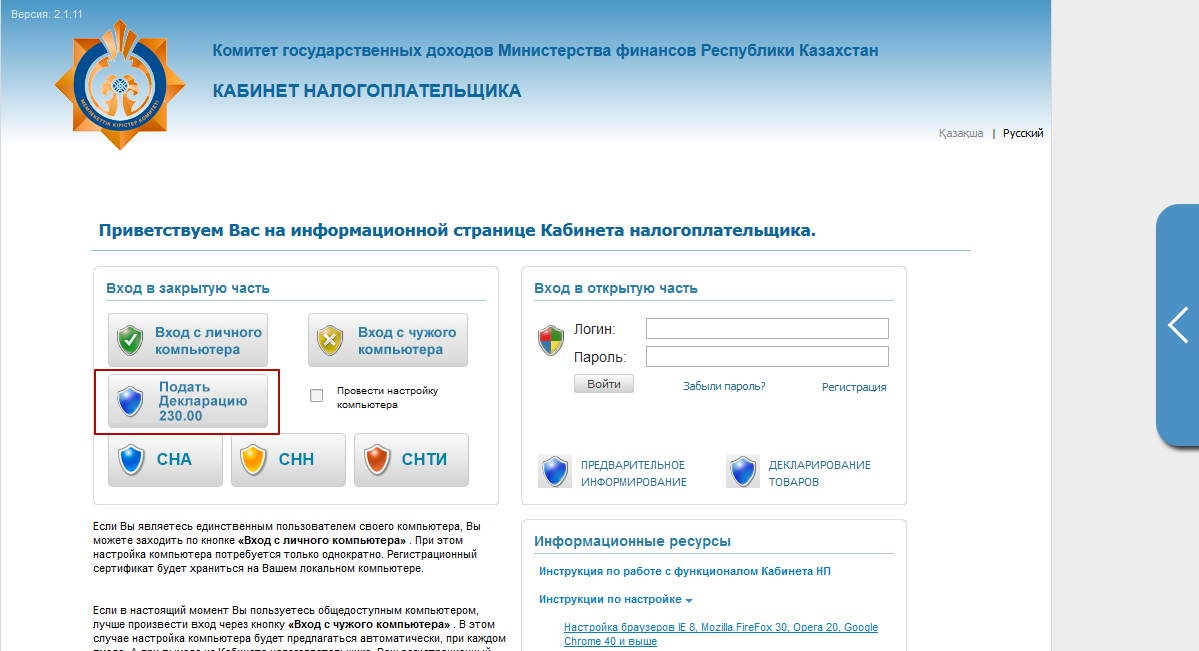 Рисунок 1. Главная страница Кабинета налогоплательщикаОткроется следующая страница ().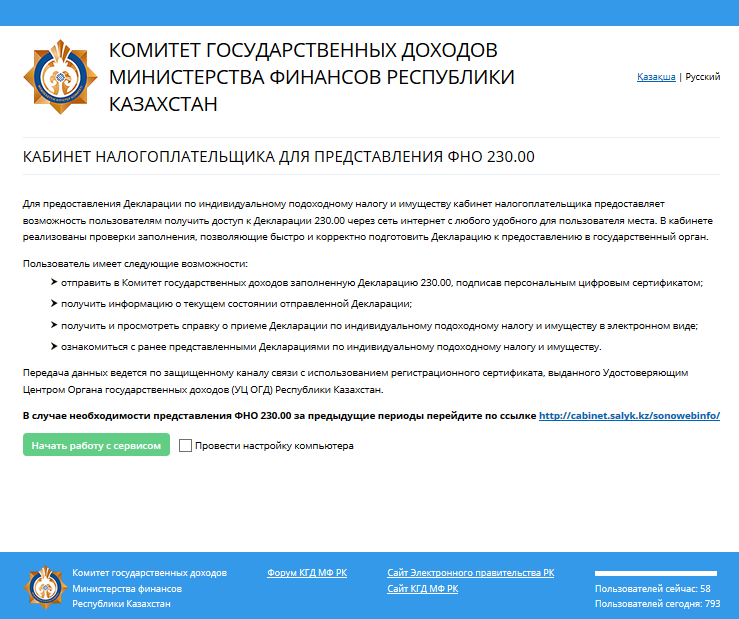 Рисунок 2. Кабинет налогоплательщика для представления ФНО 230.00Отметьте «Провести настройку компьютера» (). Если отметка уже установлена перейдите к шагу 7.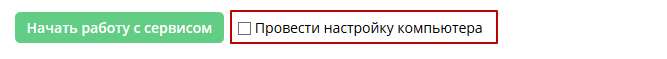 Рисунок 3. Настройка компьютераНажмите на кнопку «Начать работу с сервисом» ().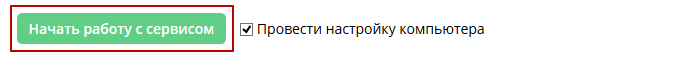 Рисунок 4. Начать работу с сервисомЕсли на вашем компьютере не установлено специальная программа (Java), откроется страница (). Если специальная программа (Java) установлена, перейдите к шагу 15.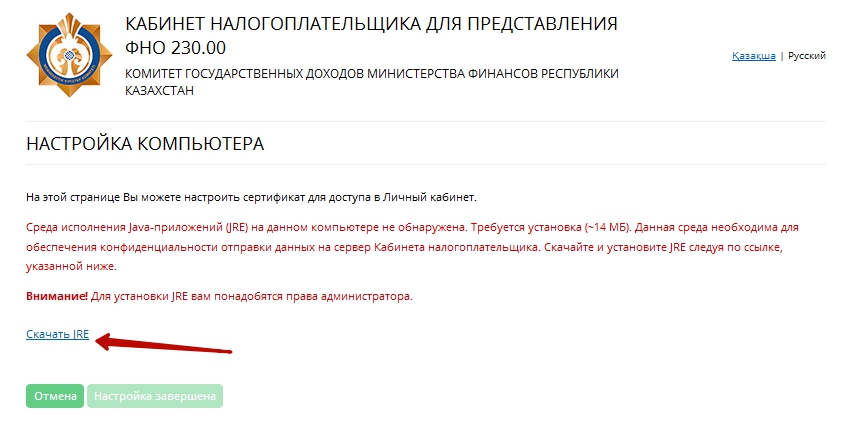 Рисунок 5. Настройка компьютераНажмите на ссылку «Скачать JRE» ().Откроется официальный сайт Java ().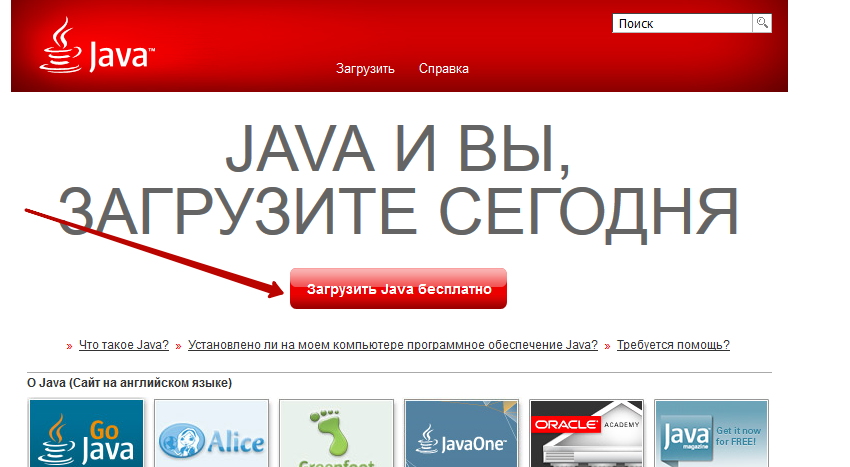 Рисунок 6. Скачивание Java-приложенияНажмите на кнопку «Загрузить Java бесплатно» ().Откроется страница ().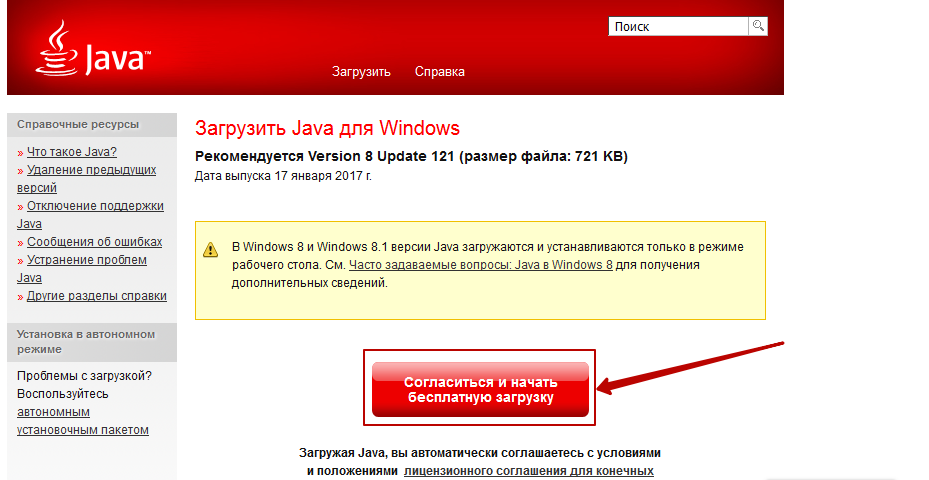 Рисунок 7. Скачивание Java-приложенияНажмите на кнопку «Согласиться и начать бесплатную загрузку» ().После завершения загрузки, перейдите на сайт Кабинет налогоплательщика и выполните шаги 4-7.Откроется страница ().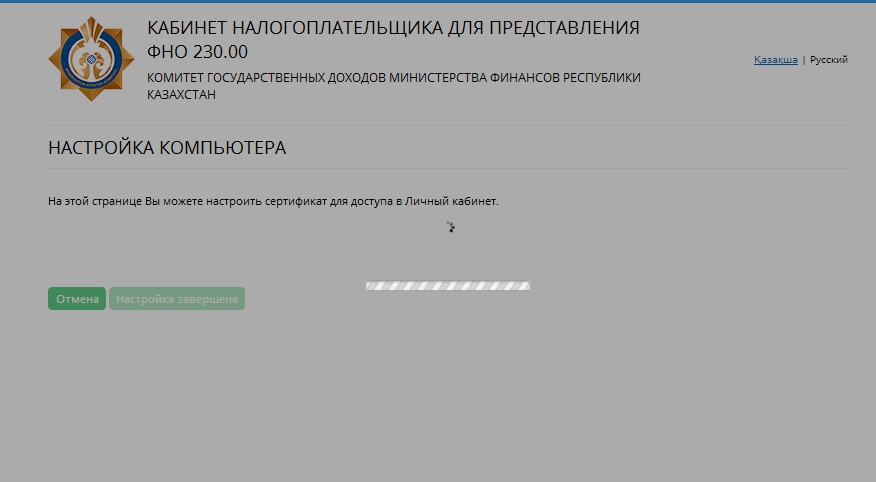 Рисунок 8. Настройка компьютераЧерез некоторое время откроется страница ().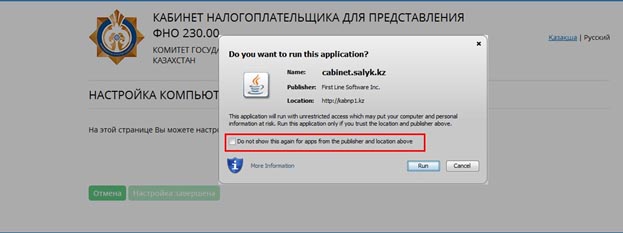 Рисунок 9. Настройка компьютераОтметьте «Do not show the again for apps from publisher and location above» ().Нажмите на кнопку «Run» ().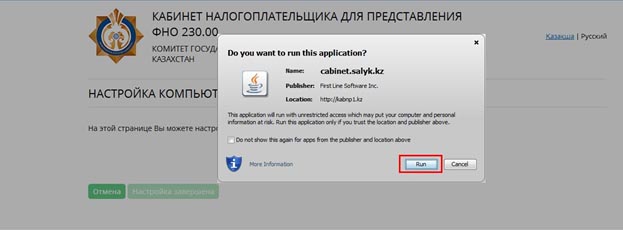 Рисунок 10. Настройка компьютераОткроется следующая страница ().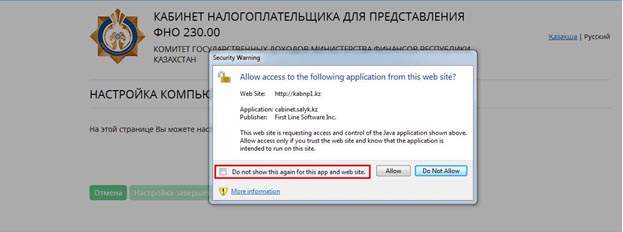 Рисунок 11. Настройка компьютераОтметьте «Do not show the again for this app and web site» ().Нажмите на кнопку «Allow» (Рисунок 12).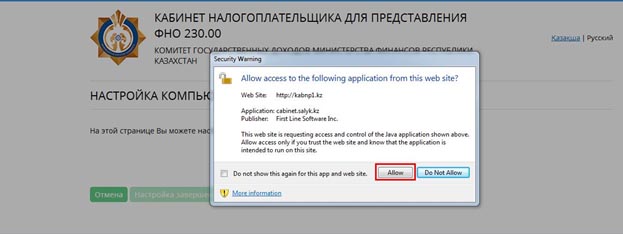 Рисунок 12. Настройка компьютераОткроется окно для установки сертификата ().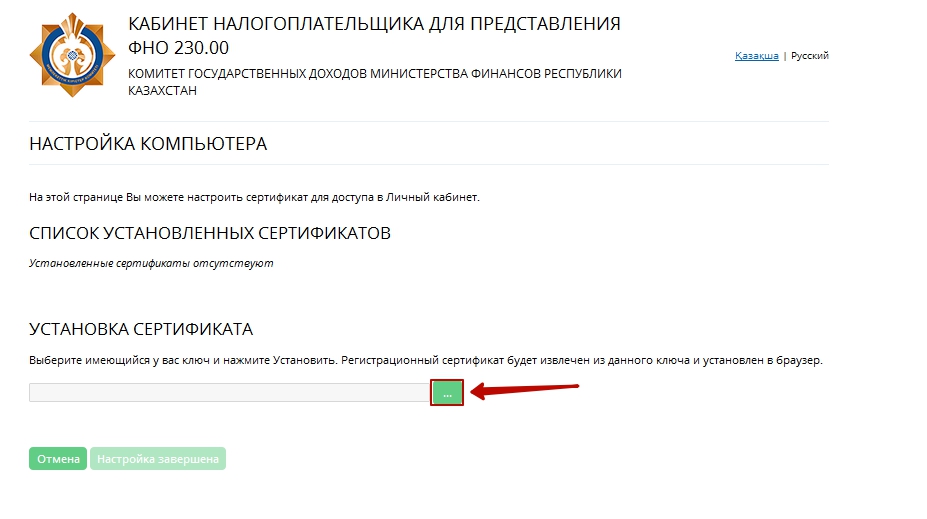 Рисунок 13. Установка сертификатаНажмите на кнопку для выбора ключа ().Откроется окно ().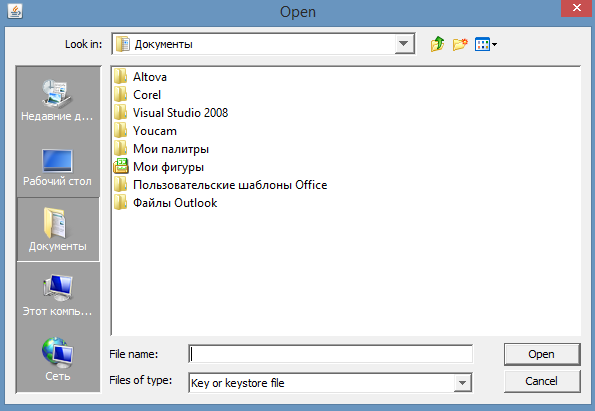 Рисунок 14. Указание пути для сертификатаУкажите путь, где лежит электронный ключ (ЭЦП) ().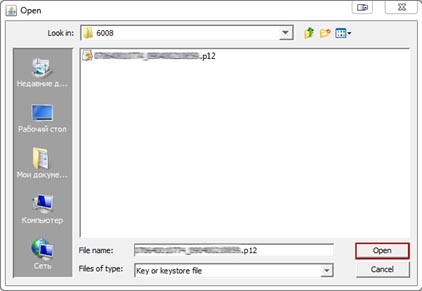 Рисунок 15. Указание пути для сертификатаНажмите на кнопку «Open» ().Откроется окно ().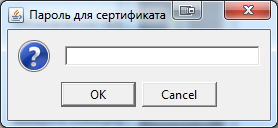 Рисунок 16. Окно ввода пароляВведите пароль ().Нажмите «ОК» ().Откроется страница ().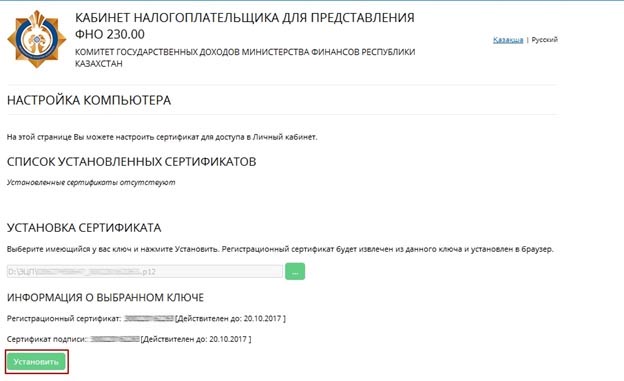 Рисунок 17. Окно списка установленных сертификатовНажмите на кнопку «Установить» ().Откроется окно с сообщением ().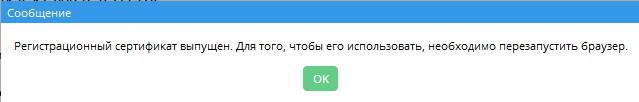 Рисунок 18. Сообщение об успешной установке сертификатаНажмите на кнопку «ОК» ().Если при установке сертификата в Firefox, появилась ошибка, указанная на :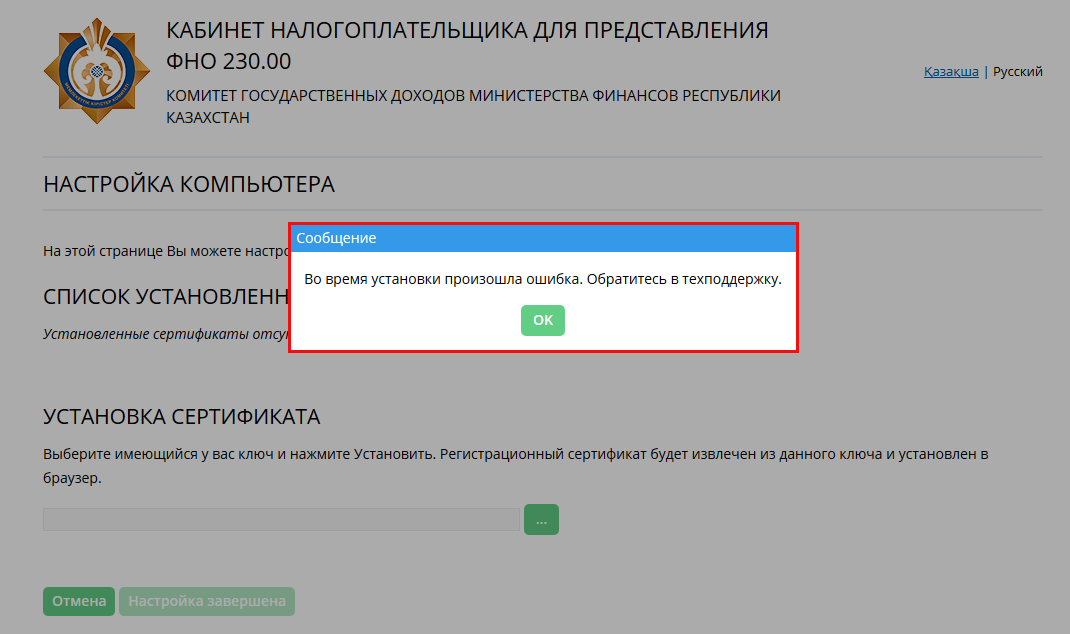 Рисунок 19. Ошибка при установке сертификата в FirefoxНеобходимо очистить профиль Firefox. Для этого откройте в Firefox ссылку: https://support.mozilla.org/ru/kb/sbros-firefox-lyogkoe-reshenie-bolshinstva-problem и произведите действия, согласно открывшейся инструкции.Так же данная ошибка может возникать из-за содержания кириллических символов в пути к профилю Firefox. (скорее всего, это будет кириллическое название пользователя компьютера). Для исправления ситуации необходимо создать новую учётную запись, название которой будет состоять из латинских символов.После выполненных рекомендаций, повторите установку сертификата (шаги 22-33).Нажмите на кнопку «Настройка завершена» ().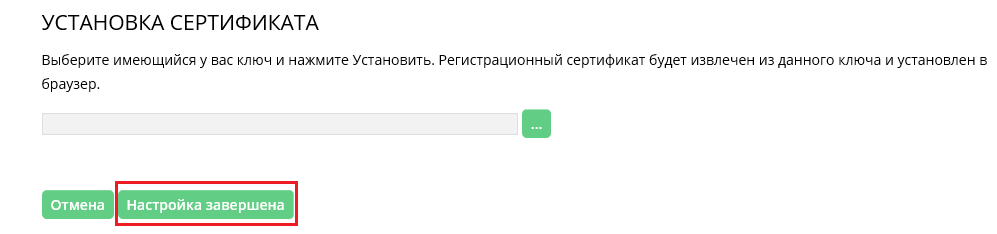 Рисунок 20. Завершение настройкиДля подачи декларации 230.00 нажмите на кнопку «Начать работу с сервисом» ().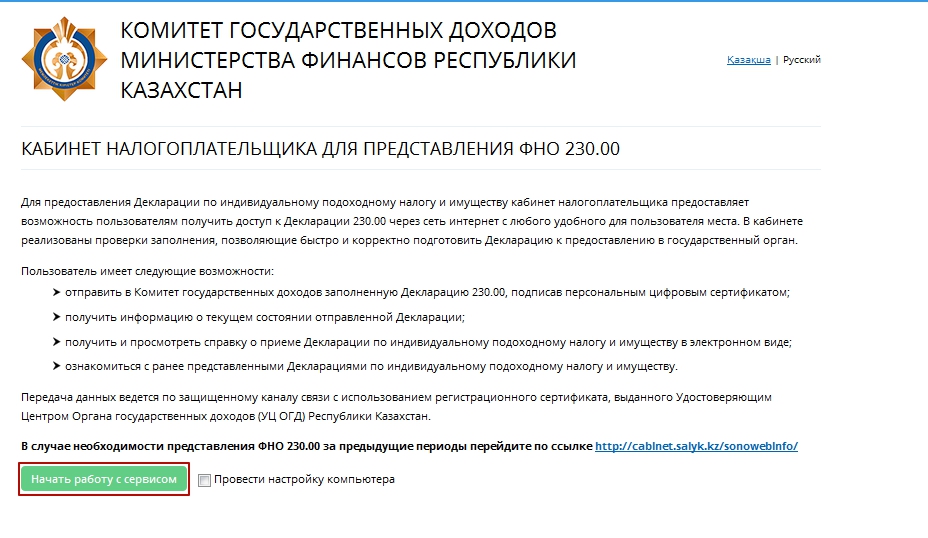 Рисунок 21. Кабинет налогоплательщика для представления ФНО 230.00Выберите нужный сертификат. Откроется сервис для предоставления ФНО 230.00.Нажмите на кнопку «Заполнить новую форму» ().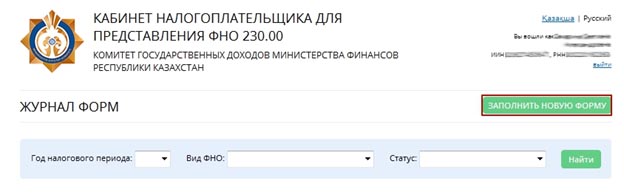 Рисунок 22. Кабинет налогоплательщика для представления ФНО 230.00Откроется окно для выбора периода (года), за который предоставляется ФНО 230.00, в котором необходимо выбрать необходимое значение года и нажать на кнопку «Заполнить новую форму» ().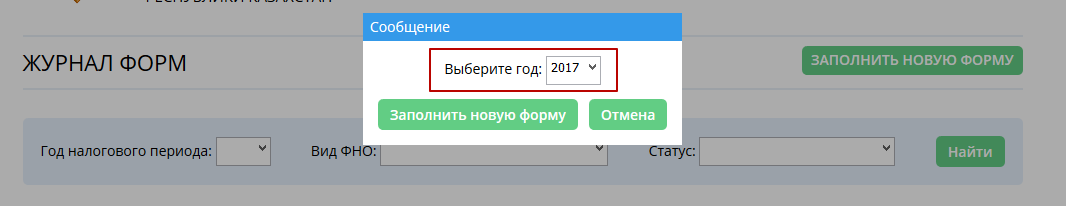 Рисунок 23. Выбор года ФНО 230.00Откроется окно для заполнения ФНО ().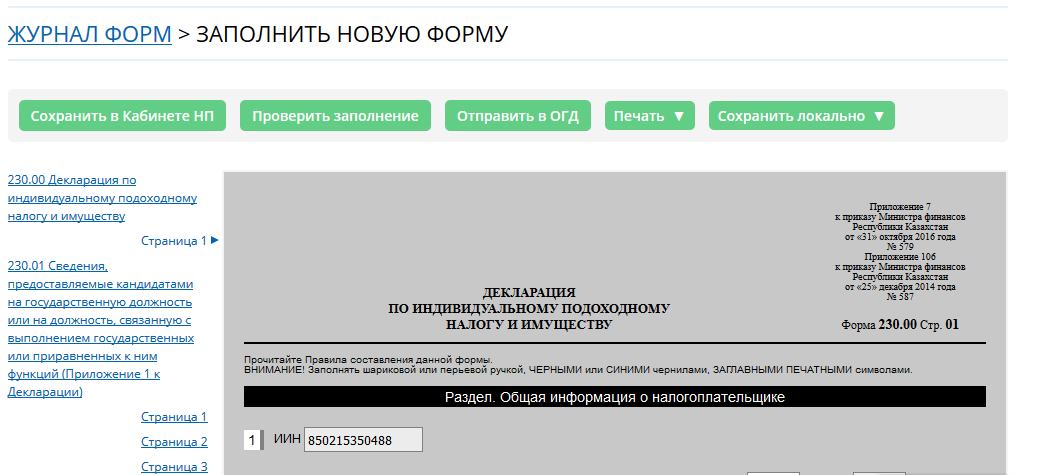 Рисунок 24. Окно для заполнения ФНОНа сайте Комитета государственных доходов Министерства финансов Республики Казахстан (http://kgd.gov.kz/ru/section/formy-nalogovoy-otchetnosti) можно ознакомиться с правилами заполнения Декларации по индивидуальному подоходному налогу и имуществу 230.00 за соответствующий годЗаполните ФНО в соответствии с правилами заполнения.Нажмите на кнопку . Если ошибок нет, будет выдано соответствующее сообщение. Если при заполнении ФНО были допущены ошибки, их необходимо исправить.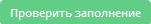 Убедитесь, что ФНО заполнена верно, и нажмите на кнопку .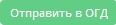 Откроется сообщение ().Нажмите «Да» ()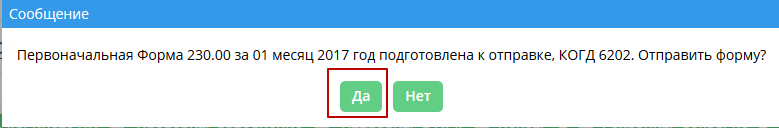 Рисунок 25. Окно для заполнения ФНОПовторите шаги 16-21, и, указав путь и пароль к сертификату электронно-цифровой подписи, подпишите отправляемую ФНО. После чего появится окно об успешной отправке на сервер.Сведения об отправленной ФНО можно просмотреть в журнале форм, указав необходимые критерии поиска формы и нажав кнопку «Найти» (Рисунок 26)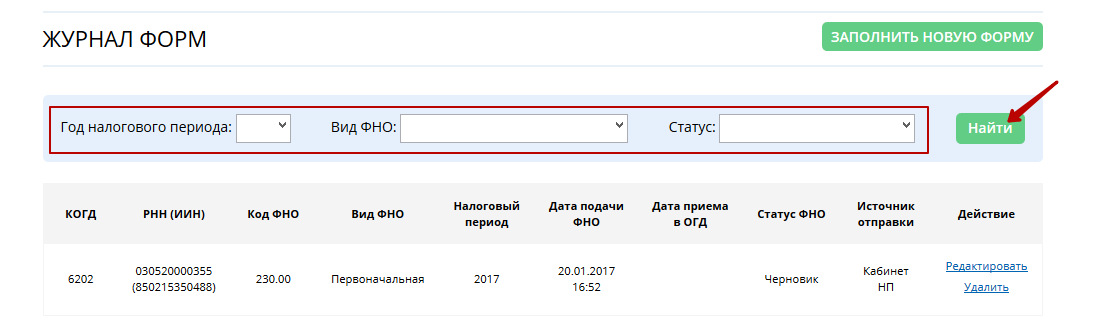 Рисунок 26. Поиск созданных ФНО